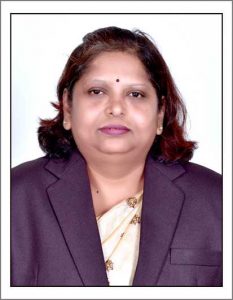 Name of Faculty: Dr. Mohini. R. UGALEAssociate Professor Department of Science & HumanitiesName of Faculty: Dr. Mohini. R. UGALEAssociate Professor Department of Science & Humanities1.Name in Full Dr. Mohini Ramrao UgaleDr. Mohini Ramrao Ugale2.Mother’s Name Mrs. Shshikala UgaleMrs. Shshikala Ugale3.Father’s Name Mr. Ramrao  UgaleMr. Ramrao  Ugale4.Postal Address in Full Anant chowk , Budhwara Road , AmravatiAnant chowk , Budhwara Road , Amravati5.Permanent Address C/O C. B. Kale ,Anant chowk , Budhwara Road ,AmravatiC/O C. B. Kale ,Anant chowk , Budhwara Road ,Amravati6.E-mail Address Mohini_261@rediffmail.comMohini_261@rediffmail.com7.Designation Associate Professor Associate Professor 8.Department Science & HumanitiesScience & Humanities9.Date of Joining 16 Aug 200216 Aug 200210.Total experience at Sipna COET 17 Years17 Years11.Total Teaching/Professional Experience Industrial Experience   0  Year(s)11.Total Teaching/Professional Experience Teaching Experience   17   Year(s) 12.Academic Qualification Ph.D., M.Phil., M.Sc. (Mathematics), B.Ed. P.G.D.C.SPh.D., M.Phil., M.Sc. (Mathematics), B.Ed. P.G.D.C.S13.RESEARCH PUBLICATIONS: No. of Papers published in Journals NationalInternational21813.No. of Papers presented in Conferences /seminars NationalInternational121114.No. of Workshop /STTP/CEP/Training Programs Organized:  NilNo. of Workshop /STTP/CEP/Training Programs Organized:  NilNo. of Workshop /STTP/CEP/Training Programs Organized:  Nil15.No. of Workshop /STTP/CEP/Training Programs Attended:  14/5/0 / 6No. of Workshop /STTP/CEP/Training Programs Attended:  14/5/0 / 6No. of Workshop /STTP/CEP/Training Programs Attended:  14/5/0 / 616.Membership of Professional Bodies/Societies: 1.ISTE MemberMembership of Professional Bodies/Societies: 1.ISTE MemberMembership of Professional Bodies/Societies: 1.ISTE Member17.Any Other Information: (in brief)1.BOS Member SGBAU2.Two NPTEL ONLINE COURSESAny Other Information: (in brief)1.BOS Member SGBAU2.Two NPTEL ONLINE COURSESAny Other Information: (in brief)1.BOS Member SGBAU2.Two NPTEL ONLINE COURSES